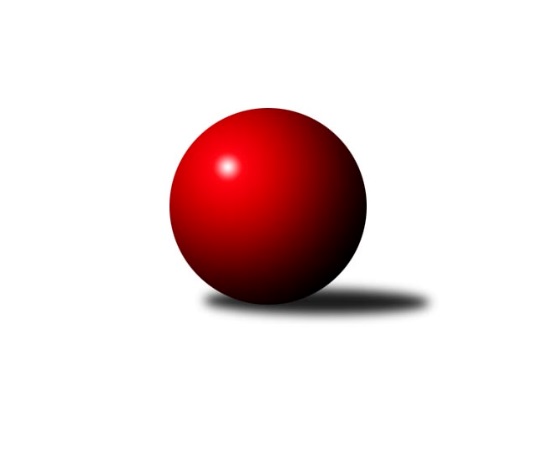 Č.23Ročník 2018/2019	29.4.2024 Východočeská divize 2018/2019Statistika 23. kolaTabulka družstev:		družstvo	záp	výh	rem	proh	skore	sety	průměr	body	plné	dorážka	chyby	1.	SKK Jičín B	22	15	0	7	216 : 136 	(130.0 : 104.0)	2672	30	1804	868	29.3	2.	KK Vysoké Mýto	23	14	1	8	236 : 132 	(164.0 : 74.0)	2659	29	1804	855	23.2	3.	KK Dobruška	23	13	3	7	218 : 150 	(144.5 : 109.5)	2634	29	1796	837	26.3	4.	KK Zálabák Smiřice	23	12	4	7	185 : 183 	(113.0 : 109.0)	2615	28	1790	825	31.2	5.	TJ Červený Kostelec B	22	12	2	8	183 : 169 	(112.5 : 101.5)	2637	26	1809	828	30.2	6.	TJ Nová Paka	23	13	0	10	189 : 179 	(92.5 : 104.5)	2586	26	1785	801	37.1	7.	Spartak Rokytnice n. J. B	23	11	2	10	199 : 169 	(102.0 : 114.0)	2593	24	1779	814	33.2	8.	TJ Start Rychnov n. Kn. B	23	11	1	11	191 : 177 	(114.0 : 96.0)	2610	23	1794	816	33	9.	SK Solnice	23	11	0	12	171 : 197 	(103.0 : 106.0)	2604	22	1779	825	31.4	10.	TJ Dvůr Králové n. L.	23	10	1	12	177 : 191 	(108.5 : 127.5)	2580	21	1764	816	34.6	11.	SKK Třebechovice p. O.	23	7	3	13	151 : 217 	(95.0 : 137.0)	2518	17	1738	780	38	12.	TJ Lokomotiva Trutnov B	23	8	0	15	153 : 215 	(95.0 : 119.0)	2618	16	1806	812	34.8	13.	TJ Jiskra Hylváty	22	6	2	14	149 : 203 	(99.0 : 115.0)	2610	14	1791	819	36.6	14.	SKK České Meziříčí	22	5	3	14	126 : 226 	(102.0 : 158.0)	2542	13	1765	777	34.5Tabulka doma:		družstvo	záp	výh	rem	proh	skore	sety	průměr	body	maximum	minimum	1.	KK Vysoké Mýto	12	12	0	0	172 : 20 	(113.5 : 20.5)	2791	24	2894	2697	2.	Spartak Rokytnice n. J. B	12	10	1	1	142 : 50 	(63.0 : 35.0)	2755	21	2875	2605	3.	TJ Start Rychnov n. Kn. B	12	10	0	2	137 : 55 	(74.0 : 40.0)	2803	20	2880	2722	4.	SKK Jičín B	12	9	0	3	124 : 68 	(81.0 : 63.0)	2698	18	2767	2617	5.	TJ Nová Paka	12	9	0	3	120 : 72 	(51.5 : 35.5)	2562	18	2673	2502	6.	KK Dobruška	11	8	0	3	120 : 56 	(81.0 : 47.0)	2792	16	2883	2746	7.	TJ Červený Kostelec B	11	7	2	2	108 : 68 	(65.0 : 47.0)	2607	16	2650	2556	8.	SK Solnice	12	8	0	4	109 : 83 	(67.5 : 44.5)	2531	16	2638	2421	9.	KK Zálabák Smiřice	12	7	2	3	105 : 87 	(62.5 : 47.5)	2714	16	2788	2620	10.	TJ Dvůr Králové n. L.	11	7	1	3	108 : 68 	(59.0 : 47.0)	2625	15	2690	2526	11.	SKK Třebechovice p. O.	11	6	2	3	105 : 71 	(59.0 : 57.0)	2544	14	2684	2408	12.	TJ Lokomotiva Trutnov B	11	6	0	5	96 : 80 	(49.5 : 42.5)	2643	12	2725	2593	13.	SKK České Meziříčí	10	5	2	3	85 : 75 	(59.0 : 61.0)	2683	12	2776	2586	14.	TJ Jiskra Hylváty	10	5	1	4	90 : 70 	(58.0 : 44.0)	2597	11	2659	2498Tabulka venku:		družstvo	záp	výh	rem	proh	skore	sety	průměr	body	maximum	minimum	1.	KK Dobruška	12	5	3	4	98 : 94 	(63.5 : 62.5)	2621	13	2749	2463	2.	SKK Jičín B	10	6	0	4	92 : 68 	(49.0 : 41.0)	2669	12	2870	2429	3.	KK Zálabák Smiřice	11	5	2	4	80 : 96 	(50.5 : 61.5)	2606	12	2779	2439	4.	TJ Červený Kostelec B	11	5	0	6	75 : 101 	(47.5 : 54.5)	2640	10	2769	2544	5.	TJ Nová Paka	11	4	0	7	69 : 107 	(41.0 : 69.0)	2588	8	2691	2483	6.	SK Solnice	11	3	0	8	62 : 114 	(35.5 : 61.5)	2611	6	2805	2423	7.	TJ Dvůr Králové n. L.	12	3	0	9	69 : 123 	(49.5 : 80.5)	2576	6	2741	2410	8.	KK Vysoké Mýto	11	2	1	8	64 : 112 	(50.5 : 53.5)	2647	5	2764	2442	9.	TJ Lokomotiva Trutnov B	12	2	0	10	57 : 135 	(45.5 : 76.5)	2616	4	2767	2422	10.	Spartak Rokytnice n. J. B	11	1	1	9	57 : 119 	(39.0 : 79.0)	2578	3	2793	2466	11.	TJ Start Rychnov n. Kn. B	11	1	1	9	54 : 122 	(40.0 : 56.0)	2592	3	2747	2445	12.	TJ Jiskra Hylváty	12	1	1	10	59 : 133 	(41.0 : 71.0)	2612	3	2860	2443	13.	SKK Třebechovice p. O.	12	1	1	10	46 : 146 	(36.0 : 80.0)	2516	3	2662	2363	14.	SKK České Meziříčí	12	0	1	11	41 : 151 	(43.0 : 97.0)	2531	1	2689	2406Tabulka podzimní části:		družstvo	záp	výh	rem	proh	skore	sety	průměr	body	doma	venku	1.	SKK Jičín B	13	10	0	3	134 : 74 	(72.0 : 64.0)	2654	20 	5 	0 	1 	5 	0 	2	2.	TJ Červený Kostelec B	13	9	1	3	122 : 86 	(78.5 : 63.5)	2660	19 	4 	1 	2 	5 	0 	1	3.	TJ Nová Paka	13	8	0	5	117 : 91 	(53.0 : 48.0)	2612	16 	4 	0 	3 	4 	0 	2	4.	SK Solnice	13	8	0	5	113 : 95 	(51.5 : 47.5)	2619	16 	5 	0 	1 	3 	0 	4	5.	TJ Dvůr Králové n. L.	13	7	1	5	115 : 93 	(69.0 : 67.0)	2606	15 	4 	1 	2 	3 	0 	3	6.	Spartak Rokytnice n. J. B	13	7	1	5	115 : 93 	(51.0 : 71.0)	2590	15 	6 	0 	0 	1 	1 	5	7.	KK Vysoké Mýto	13	7	0	6	122 : 86 	(88.5 : 39.5)	2650	14 	6 	0 	0 	1 	0 	6	8.	KK Zálabák Smiřice	13	6	1	6	90 : 118 	(66.0 : 70.0)	2620	13 	3 	1 	2 	3 	0 	4	9.	KK Dobruška	13	5	2	6	100 : 108 	(72.5 : 73.5)	2620	12 	4 	0 	3 	1 	2 	3	10.	TJ Start Rychnov n. Kn. B	13	5	1	7	102 : 106 	(59.5 : 48.5)	2616	11 	5 	0 	1 	0 	1 	6	11.	SKK České Meziříčí	13	4	1	8	76 : 132 	(62.5 : 93.5)	2589	9 	4 	1 	2 	0 	0 	6	12.	TJ Lokomotiva Trutnov B	13	4	0	9	88 : 120 	(44.5 : 61.5)	2624	8 	3 	0 	4 	1 	0 	5	13.	SKK Třebechovice p. O.	13	3	2	8	79 : 129 	(61.0 : 81.0)	2490	8 	3 	1 	3 	0 	1 	5	14.	TJ Jiskra Hylváty	13	2	2	9	83 : 125 	(63.5 : 64.5)	2588	6 	2 	1 	3 	0 	1 	6Tabulka jarní části:		družstvo	záp	výh	rem	proh	skore	sety	průměr	body	doma	venku	1.	KK Dobruška	10	8	1	1	118 : 42 	(72.0 : 36.0)	2670	17 	4 	0 	0 	4 	1 	1 	2.	KK Vysoké Mýto	10	7	1	2	114 : 46 	(75.5 : 34.5)	2699	15 	6 	0 	0 	1 	1 	2 	3.	KK Zálabák Smiřice	10	6	3	1	95 : 65 	(47.0 : 39.0)	2627	15 	4 	1 	1 	2 	2 	0 	4.	TJ Start Rychnov n. Kn. B	10	6	0	4	89 : 71 	(54.5 : 47.5)	2638	12 	5 	0 	1 	1 	0 	3 	5.	SKK Jičín B	9	5	0	4	82 : 62 	(58.0 : 40.0)	2713	10 	4 	0 	2 	1 	0 	2 	6.	TJ Nová Paka	10	5	0	5	72 : 88 	(39.5 : 56.5)	2551	10 	5 	0 	0 	0 	0 	5 	7.	Spartak Rokytnice n. J. B	10	4	1	5	84 : 76 	(51.0 : 43.0)	2630	9 	4 	1 	1 	0 	0 	4 	8.	SKK Třebechovice p. O.	10	4	1	5	72 : 88 	(34.0 : 56.0)	2551	9 	3 	1 	0 	1 	0 	5 	9.	TJ Jiskra Hylváty	9	4	0	5	66 : 78 	(35.5 : 50.5)	2637	8 	3 	0 	1 	1 	0 	4 	10.	TJ Lokomotiva Trutnov B	10	4	0	6	65 : 95 	(50.5 : 57.5)	2617	8 	3 	0 	1 	1 	0 	5 	11.	TJ Červený Kostelec B	9	3	1	5	61 : 83 	(34.0 : 38.0)	2605	7 	3 	1 	0 	0 	0 	5 	12.	TJ Dvůr Králové n. L.	10	3	0	7	62 : 98 	(39.5 : 60.5)	2559	6 	3 	0 	1 	0 	0 	6 	13.	SK Solnice	10	3	0	7	58 : 102 	(51.5 : 58.5)	2567	6 	3 	0 	3 	0 	0 	4 	14.	SKK České Meziříčí	9	1	2	6	50 : 94 	(39.5 : 64.5)	2518	4 	1 	1 	1 	0 	1 	5 Zisk bodů pro družstvo:		jméno hráče	družstvo	body	zápasy	v %	dílčí body	sety	v %	1.	Martin Prošvic 	KK Vysoké Mýto  	38	/	23	(83%)		/		(%)	2.	David Hanzlíček 	KK Zálabák Smiřice  	34	/	22	(77%)		/		(%)	3.	Tomáš Kyndl 	KK Vysoké Mýto  	34	/	23	(74%)		/		(%)	4.	Václav Kašpar 	KK Vysoké Mýto  	32	/	22	(73%)		/		(%)	5.	Lukáš Blažej 	TJ Dvůr Králové n. L.  	32	/	22	(73%)		/		(%)	6.	Oldřich Motyčka 	SKK Třebechovice p. O. 	32	/	23	(70%)		/		(%)	7.	Martin Čihák 	TJ Start Rychnov n. Kn. B 	31	/	22	(70%)		/		(%)	8.	Michal Kala 	TJ Start Rychnov n. Kn. B 	31	/	23	(67%)		/		(%)	9.	Tomáš Pavlata 	SKK Jičín B 	30	/	19	(79%)		/		(%)	10.	Petr Bartoš 	KK Vysoké Mýto  	30	/	21	(71%)		/		(%)	11.	Jan Šmidrkal 	TJ Nová Paka  	30	/	21	(71%)		/		(%)	12.	Miroslav Cupal 	KK Zálabák Smiřice  	30	/	22	(68%)		/		(%)	13.	Jan Ringel 	SKK Jičín B 	28	/	20	(70%)		/		(%)	14.	Jiří Bajer 	TJ Nová Paka  	28	/	23	(61%)		/		(%)	15.	Roman Václavek 	KK Dobruška  	28	/	23	(61%)		/		(%)	16.	Vladimír Řehák 	SKK Jičín B 	27	/	16	(84%)		/		(%)	17.	Miloš Veigl 	TJ Lokomotiva Trutnov B 	27	/	22	(61%)		/		(%)	18.	Petr Mařas 	Spartak Rokytnice n. J. B 	26	/	15	(87%)		/		(%)	19.	Jakub Stejskal 	Spartak Rokytnice n. J. B 	26	/	19	(68%)		/		(%)	20.	Luděk Horák 	TJ Dvůr Králové n. L.  	26	/	20	(65%)		/		(%)	21.	Jaromír Erlebach 	TJ Nová Paka  	26	/	20	(65%)		/		(%)	22.	Martin Děkan 	KK Dobruška  	26	/	20	(65%)		/		(%)	23.	Jiří Slavík 	KK Dobruška  	26	/	21	(62%)		/		(%)	24.	Michal Balcar 	KK Dobruška  	26	/	22	(59%)		/		(%)	25.	Jaroslav Stráník 	KK Vysoké Mýto  	25	/	23	(54%)		/		(%)	26.	Tomáš Pražák 	TJ Jiskra Hylváty 	24	/	18	(67%)		/		(%)	27.	Matěj Stančík 	TJ Start Rychnov n. Kn. B 	24	/	18	(67%)		/		(%)	28.	Petr Linhart 	TJ Červený Kostelec B 	24	/	20	(60%)		/		(%)	29.	Pavel Píč 	SK Solnice  	24	/	21	(57%)		/		(%)	30.	Josef Kupka 	KK Dobruška  	24	/	23	(52%)		/		(%)	31.	Jan Králíček 	KK Dobruška  	24	/	23	(52%)		/		(%)	32.	Martin Nosek 	SK Solnice  	24	/	23	(52%)		/		(%)	33.	Milan Vencl 	TJ Jiskra Hylváty 	23	/	21	(55%)		/		(%)	34.	Karel Řehák 	TJ Jiskra Hylváty 	22	/	18	(61%)		/		(%)	35.	Jiří Kout 	TJ Nová Paka  	21	/	21	(50%)		/		(%)	36.	Jan Brouček 	SKK České Meziříčí  	21	/	22	(48%)		/		(%)	37.	Daniel Stráník 	KK Vysoké Mýto  	21	/	22	(48%)		/		(%)	38.	Daniel Balcar 	TJ Červený Kostelec B 	20	/	12	(83%)		/		(%)	39.	Kamil Vošvrda 	SKK České Meziříčí  	20	/	18	(56%)		/		(%)	40.	Luboš Kolařík 	SKK Jičín B 	20	/	18	(56%)		/		(%)	41.	Jaroslav Jeníček 	TJ Lokomotiva Trutnov B 	20	/	22	(45%)		/		(%)	42.	Rudolf Stejskal 	SK Solnice  	20	/	23	(43%)		/		(%)	43.	Jan Volf 	Spartak Rokytnice n. J. B 	19	/	18	(53%)		/		(%)	44.	David Chaloupka 	TJ Lokomotiva Trutnov B 	19	/	18	(53%)		/		(%)	45.	Milan Hrubý 	SK Solnice  	19	/	21	(45%)		/		(%)	46.	Dalibor Chráska 	TJ Červený Kostelec B 	18	/	10	(90%)		/		(%)	47.	Václav Šmída 	KK Zálabák Smiřice  	18	/	11	(82%)		/		(%)	48.	Jiří Bek 	SKK Třebechovice p. O. 	18	/	13	(69%)		/		(%)	49.	Milan Ringel 	SKK Jičín B 	18	/	14	(64%)		/		(%)	50.	Jakub Wenzel 	TJ Červený Kostelec B 	18	/	18	(50%)		/		(%)	51.	David Štěpán 	SKK České Meziříčí  	18	/	19	(47%)		/		(%)	52.	Michal Janeček 	KK Zálabák Smiřice  	18	/	20	(45%)		/		(%)	53.	Robert Petera 	SKK Třebechovice p. O. 	17	/	12	(71%)		/		(%)	54.	Jan Janeček 	TJ Dvůr Králové n. L.  	16	/	14	(57%)		/		(%)	55.	František Černý 	SKK Jičín B 	16	/	17	(47%)		/		(%)	56.	Dobroslav Lánský 	TJ Nová Paka  	16	/	19	(42%)		/		(%)	57.	Tomáš Kincl 	TJ Červený Kostelec B 	16	/	20	(40%)		/		(%)	58.	Petr Janeček 	TJ Dvůr Králové n. L.  	16	/	23	(35%)		/		(%)	59.	Josef Dvořák 	SKK Třebechovice p. O. 	16	/	23	(35%)		/		(%)	60.	Jiří Mochan 	KK Zálabák Smiřice  	15	/	15	(50%)		/		(%)	61.	Jindřich Kašpar 	TJ Červený Kostelec B 	15	/	20	(38%)		/		(%)	62.	Dalibor Ksandr 	TJ Start Rychnov n. Kn. B 	14	/	11	(64%)		/		(%)	63.	Ladislav Urbánek 	TJ Start Rychnov n. Kn. B 	14	/	11	(64%)		/		(%)	64.	Zdeněk Kaplan 	TJ Jiskra Hylváty 	14	/	11	(64%)		/		(%)	65.	Vojtěch Kazda 	TJ Nová Paka  	14	/	12	(58%)		/		(%)	66.	Zdeněk Mařák 	SKK Třebechovice p. O. 	14	/	13	(54%)		/		(%)	67.	Milan Januška 	TJ Jiskra Hylváty 	14	/	15	(47%)		/		(%)	68.	Roman Stříbrný 	Spartak Rokytnice n. J. B 	14	/	16	(44%)		/		(%)	69.	Ladislav Lorenc 	SKK České Meziříčí  	14	/	17	(41%)		/		(%)	70.	Petr Brouček 	SKK České Meziříčí  	14	/	17	(41%)		/		(%)	71.	Jaroslav Jusko 	TJ Lokomotiva Trutnov B 	14	/	18	(39%)		/		(%)	72.	Monika Horová 	TJ Dvůr Králové n. L.  	13	/	17	(38%)		/		(%)	73.	Petr Gálus 	TJ Start Rychnov n. Kn. B 	13	/	22	(30%)		/		(%)	74.	Bohumil Kuřina 	Spartak Rokytnice n. J. B 	12	/	6	(100%)		/		(%)	75.	Jan Mařas 	Spartak Rokytnice n. J. B 	12	/	13	(46%)		/		(%)	76.	Ladislav Zívr 	TJ Dvůr Králové n. L.  	12	/	14	(43%)		/		(%)	77.	Luděk Moravec 	SKK Třebechovice p. O. 	12	/	19	(32%)		/		(%)	78.	Milan Vošvrda 	SKK České Meziříčí  	11	/	21	(26%)		/		(%)	79.	Petr Holý 	TJ Lokomotiva Trutnov B 	10	/	5	(100%)		/		(%)	80.	Martin Kozel st.	SK Solnice  	10	/	9	(56%)		/		(%)	81.	Pavel Hanout 	Spartak Rokytnice n. J. B 	10	/	9	(56%)		/		(%)	82.	Vladimír Doubek 	Spartak Rokytnice n. J. B 	10	/	14	(36%)		/		(%)	83.	Karel Kratochvíl 	TJ Lokomotiva Trutnov B 	10	/	15	(33%)		/		(%)	84.	Jiří Červinka 	TJ Dvůr Králové n. L.  	10	/	16	(31%)		/		(%)	85.	Tomáš Skala 	TJ Jiskra Hylváty 	10	/	19	(26%)		/		(%)	86.	Michal Vlček 	TJ Červený Kostelec B 	10	/	20	(25%)		/		(%)	87.	Jiří Bartoníček 	SK Solnice  	8	/	4	(100%)		/		(%)	88.	Vladimír Pavlata 	SKK Jičín B 	8	/	8	(50%)		/		(%)	89.	Daniel Rais 	TJ Start Rychnov n. Kn. B 	8	/	14	(29%)		/		(%)	90.	Jiří Hanuš 	SKK Třebechovice p. O. 	8	/	14	(29%)		/		(%)	91.	Václav Balous 	SK Solnice  	8	/	15	(27%)		/		(%)	92.	Radek Urgela 	KK Zálabák Smiřice  	8	/	17	(24%)		/		(%)	93.	Martin Ivan 	KK Zálabák Smiřice  	8	/	19	(21%)		/		(%)	94.	Zdeněk Babka 	TJ Lokomotiva Trutnov B 	7	/	12	(29%)		/		(%)	95.	Jakub Stejskal 	TJ Jiskra Hylváty 	6	/	5	(60%)		/		(%)	96.	František Adamů st.	TJ Červený Kostelec B 	6	/	7	(43%)		/		(%)	97.	Ladislav Kolář 	TJ Jiskra Hylváty 	6	/	16	(19%)		/		(%)	98.	Kateřina Šmídová 	TJ Dvůr Králové n. L.  	4	/	3	(67%)		/		(%)	99.	Radek Novák 	Spartak Rokytnice n. J. B 	4	/	3	(67%)		/		(%)	100.	Tomáš Hrubý 	SK Solnice  	4	/	3	(67%)		/		(%)	101.	Martin Šnytr 	TJ Dvůr Králové n. L.  	4	/	3	(67%)		/		(%)	102.	Petr Janouch 	Spartak Rokytnice n. J. B 	4	/	3	(67%)		/		(%)	103.	Ladislav Mikolášek 	Spartak Rokytnice n. J. B 	4	/	5	(40%)		/		(%)	104.	Josef Prokopec 	TJ Lokomotiva Trutnov B 	4	/	6	(33%)		/		(%)	105.	Zdeněk Tobiška 	SK Solnice  	4	/	7	(29%)		/		(%)	106.	Martin Mazáček 	SKK Jičín B 	4	/	8	(25%)		/		(%)	107.	Aleš Kotek 	TJ Lokomotiva Trutnov B 	4	/	10	(20%)		/		(%)	108.	Jiří Pácha 	TJ Start Rychnov n. Kn. B 	4	/	12	(17%)		/		(%)	109.	Tomáš Cvrček 	Spartak Rokytnice n. J. B 	4	/	12	(17%)		/		(%)	110.	Pavel Nosek 	SK Solnice  	2	/	1	(100%)		/		(%)	111.	Libor Čaban 	TJ Jiskra Hylváty 	2	/	1	(100%)		/		(%)	112.	Ilona Sýkorová 	TJ Start Rychnov n. Kn. B 	2	/	1	(100%)		/		(%)	113.	Pavel Dymák 	SK Solnice  	2	/	1	(100%)		/		(%)	114.	Petr Kotek 	TJ Lokomotiva Trutnov B 	2	/	1	(100%)		/		(%)	115.	Vladimír Gütler 	KK Dobruška  	2	/	1	(100%)		/		(%)	116.	Václav Buřil 	TJ Start Rychnov n. Kn. B 	2	/	1	(100%)		/		(%)	117.	Ladislav Jedlička 	TJ Jiskra Hylváty 	2	/	2	(50%)		/		(%)	118.	Lukáš Fanc 	KK Dobruška  	2	/	2	(50%)		/		(%)	119.	Petr John 	TJ Jiskra Hylváty 	2	/	2	(50%)		/		(%)	120.	Ondřej Brouček 	SKK České Meziříčí  	2	/	2	(50%)		/		(%)	121.	Vladimír Sonnevend 	SK Solnice  	2	/	6	(17%)		/		(%)	122.	Zdeněk Zahálka 	SKK Třebechovice p. O. 	2	/	7	(14%)		/		(%)	123.	Jindřich Brouček 	SKK České Meziříčí  	2	/	11	(9%)		/		(%)	124.	Erik Folta 	TJ Nová Paka  	2	/	17	(6%)		/		(%)	125.	Vladimír Gütler 	KK Dobruška  	0	/	1	(0%)		/		(%)	126.	Jaroslav Černý 	KK Dobruška  	0	/	1	(0%)		/		(%)	127.	 	 	0	/	1	(0%)		/		(%)	128.	Pavel Novák 	TJ Červený Kostelec B 	0	/	1	(0%)		/		(%)	129.	Stanislav Nosek 	KK Zálabák Smiřice  	0	/	1	(0%)		/		(%)	130.	Kamil Mýl 	TJ Červený Kostelec B 	0	/	1	(0%)		/		(%)	131.	Lubomír Šípek 	TJ Start Rychnov n. Kn. B 	0	/	1	(0%)		/		(%)	132.	Štěpán Sedláček 	SKK Třebechovice p. O. 	0	/	1	(0%)		/		(%)	133.	Zdeněk Kejzlar 	TJ Červený Kostelec B 	0	/	1	(0%)		/		(%)	134.	Jaroslav Fajfer 	TJ Nová Paka  	0	/	1	(0%)		/		(%)	135.	Jiří Rejl 	TJ Dvůr Králové n. L.  	0	/	1	(0%)		/		(%)	136.	Jakub Kašpar 	Spartak Rokytnice n. J. B 	0	/	1	(0%)		/		(%)	137.	Petr Kosejk 	SK Solnice  	0	/	1	(0%)		/		(%)	138.	Miroslav Šulc 	TJ Dvůr Králové n. L.  	0	/	1	(0%)		/		(%)	139.	Tereza Morávková 	SK Solnice  	0	/	1	(0%)		/		(%)	140.	Josef Ledajaks 	KK Vysoké Mýto  	0	/	1	(0%)		/		(%)	141.	Jiří Frinta 	KK Dobruška  	0	/	1	(0%)		/		(%)	142.	Václav Perchlík st.	KK Vysoké Mýto  	0	/	2	(0%)		/		(%)	143.	Matěj Mach 	TJ Jiskra Hylváty 	0	/	2	(0%)		/		(%)	144.	Oldřich Krsek 	TJ Start Rychnov n. Kn. B 	0	/	2	(0%)		/		(%)	145.	Jaroslav Weihrauch 	TJ Nová Paka  	0	/	2	(0%)		/		(%)	146.	Petr Březina 	SKK Třebechovice p. O. 	0	/	3	(0%)		/		(%)	147.	Jaroslav Salaba 	SKK Třebechovice p. O. 	0	/	6	(0%)		/		(%)	148.	Jiří Vokřál 	KK Zálabák Smiřice  	0	/	7	(0%)		/		(%)Průměry na kuželnách:		kuželna	průměr	plné	dorážka	chyby	výkon na hráče	1.	Dobruška, 1-2	2748	1851	897	26.0	(458.1)	2.	Rychnov nad Kněžnou, 1-4	2742	1871	871	36.5	(457.0)	3.	Rokytnice, 1-2	2713	1833	880	30.7	(452.3)	4.	Smiřice, 1-2	2689	1851	837	35.0	(448.2)	5.	České Meziříčí, 1-2	2678	1814	864	26.6	(446.5)	6.	SKK Jičín, 1-4	2663	1808	854	31.6	(443.8)	7.	Vysoké Mýto, 1-2	2657	1794	863	25.6	(443.0)	8.	Trutnov, 1-4	2645	1808	836	34.5	(441.0)	9.	Dvůr Králové, 1-2	2603	1792	811	35.9	(434.0)	10.	Č. Kostelec, 1-2	2586	1774	811	31.8	(431.1)	11.	Hylváty, 1-2	2576	1762	814	32.4	(429.5)	12.	Nová Paka, 1-2	2534	1750	783	39.3	(422.4)	13.	Třebechovice, 1-2	2521	1740	781	30.5	(420.3)	14.	Solnice, 1-2	2502	1733	768	34.8	(417.1)Nejlepší výkony na kuželnách:Dobruška, 1-2KK Dobruška 	2883	3. kolo	Jiří Slavík 	KK Dobruška 	518	8. koloSKK Jičín B	2870	8. kolo	Michal Balcar 	KK Dobruška 	511	3. koloKK Dobruška 	2836	8. kolo	Jan Ringel 	SKK Jičín B	511	8. koloKK Dobruška 	2810	15. kolo	Martin Děkan 	KK Dobruška 	508	22. koloSK Solnice 	2805	10. kolo	Jiří Slavík 	KK Dobruška 	508	6. koloKK Dobruška 	2802	1. kolo	Jiří Slavík 	KK Dobruška 	505	5. koloKK Dobruška 	2793	5. kolo	Michal Vlček 	TJ Červený Kostelec B	503	20. koloKK Dobruška 	2788	17. kolo	Jiří Slavík 	KK Dobruška 	502	3. koloKK Dobruška 	2773	6. kolo	Roman Václavek 	KK Dobruška 	500	17. koloKK Dobruška 	2768	22. kolo	Josef Kupka 	KK Dobruška 	499	5. koloRychnov nad Kněžnou, 1-4TJ Start Rychnov n. Kn. B	2880	5. kolo	Zdeněk Kaplan 	TJ Jiskra Hylváty	555	17. koloTJ Jiskra Hylváty	2860	17. kolo	Martin Čihák 	TJ Start Rychnov n. Kn. B	541	5. koloTJ Start Rychnov n. Kn. B	2850	16. kolo	Ladislav Urbánek 	TJ Start Rychnov n. Kn. B	539	19. koloTJ Start Rychnov n. Kn. B	2848	19. kolo	Martin Čihák 	TJ Start Rychnov n. Kn. B	533	7. koloTJ Start Rychnov n. Kn. B	2843	17. kolo	Martin Čihák 	TJ Start Rychnov n. Kn. B	529	21. koloTJ Start Rychnov n. Kn. B	2830	7. kolo	Martin Čihák 	TJ Start Rychnov n. Kn. B	517	17. koloTJ Start Rychnov n. Kn. B	2825	9. kolo	Martin Čihák 	TJ Start Rychnov n. Kn. B	517	9. koloTJ Start Rychnov n. Kn. B	2806	21. kolo	Ladislav Urbánek 	TJ Start Rychnov n. Kn. B	514	21. koloSpartak Rokytnice n. J. B	2793	19. kolo	Martin Čihák 	TJ Start Rychnov n. Kn. B	514	2. koloTJ Červený Kostelec B	2769	13. kolo	Martin Čihák 	TJ Start Rychnov n. Kn. B	509	14. koloRokytnice, 1-2Spartak Rokytnice n. J. B	2875	11. kolo	Bohumil Kuřina 	Spartak Rokytnice n. J. B	504	13. koloSpartak Rokytnice n. J. B	2818	18. kolo	Jan Mařas 	Spartak Rokytnice n. J. B	502	14. koloSpartak Rokytnice n. J. B	2816	9. kolo	Bohumil Kuřina 	Spartak Rokytnice n. J. B	501	9. koloSpartak Rokytnice n. J. B	2780	16. kolo	Petr Linhart 	TJ Červený Kostelec B	500	2. koloSpartak Rokytnice n. J. B	2773	2. kolo	Petr Mařas 	Spartak Rokytnice n. J. B	497	18. koloSpartak Rokytnice n. J. B	2763	21. kolo	Petr Mařas 	Spartak Rokytnice n. J. B	497	20. koloSpartak Rokytnice n. J. B	2756	13. kolo	Jan Volf 	Spartak Rokytnice n. J. B	493	11. koloTJ Lokomotiva Trutnov B	2753	11. kolo	Jaroslav Jeníček 	TJ Lokomotiva Trutnov B	493	11. koloSpartak Rokytnice n. J. B	2736	20. kolo	Miloš Veigl 	TJ Lokomotiva Trutnov B	493	11. koloSpartak Rokytnice n. J. B	2736	4. kolo	Petr Mařas 	Spartak Rokytnice n. J. B	492	2. koloSmiřice, 1-2KK Zálabák Smiřice 	2788	4. kolo	Václav Šmída 	KK Zálabák Smiřice 	505	18. koloTJ Start Rychnov n. Kn. B	2747	18. kolo	Václav Šmída 	KK Zálabák Smiřice 	502	19. koloKK Zálabák Smiřice 	2745	21. kolo	Michal Janeček 	KK Zálabák Smiřice 	501	4. koloSKK Jičín B	2745	2. kolo	Lukáš Blažej 	TJ Dvůr Králové n. L. 	500	11. koloKK Zálabák Smiřice 	2744	19. kolo	Václav Šmída 	KK Zálabák Smiřice 	494	16. koloKK Zálabák Smiřice 	2743	23. kolo	Martin Kozel st.	SK Solnice 	492	4. koloTJ Dvůr Králové n. L. 	2741	11. kolo	Michal Janeček 	KK Zálabák Smiřice 	490	13. koloKK Zálabák Smiřice 	2740	14. kolo	Luboš Kolařík 	SKK Jičín B	489	2. koloKK Zálabák Smiřice 	2737	13. kolo	David Hanzlíček 	KK Zálabák Smiřice 	488	14. koloKK Zálabák Smiřice 	2730	11. kolo	David Hanzlíček 	KK Zálabák Smiřice 	488	21. koloČeské Meziříčí, 1-2SKK České Meziříčí 	2776	15. kolo	Jan Králíček 	KK Dobruška 	516	19. koloTJ Lokomotiva Trutnov B	2767	17. kolo	Petr Holý 	TJ Lokomotiva Trutnov B	513	17. koloKK Vysoké Mýto 	2764	15. kolo	Tomáš Pavlata 	SKK Jičín B	495	22. koloTJ Červený Kostelec B	2757	8. kolo	Jan Brouček 	SKK České Meziříčí 	491	12. koloSKK České Meziříčí 	2748	12. kolo	Jan Brouček 	SKK České Meziříčí 	490	7. koloSKK České Meziříčí 	2729	1. kolo	Ladislav Lorenc 	SKK České Meziříčí 	485	12. koloSKK České Meziříčí 	2723	17. kolo	Michal Vlček 	TJ Červený Kostelec B	485	8. koloTJ Start Rychnov n. Kn. B	2710	12. kolo	Petr Brouček 	SKK České Meziříčí 	484	15. koloSKK České Meziříčí 	2707	5. kolo	David Štěpán 	SKK České Meziříčí 	481	1. koloKK Dobruška 	2691	19. kolo	Tomáš Kyndl 	KK Vysoké Mýto 	480	15. koloSKK Jičín, 1-4KK Zálabák Smiřice 	2779	15. kolo	František Černý 	SKK Jičín B	510	9. koloSKK Jičín B	2767	18. kolo	Tomáš Pavlata 	SKK Jičín B	507	7. koloSKK Jičín B	2766	19. kolo	Václav Šmída 	KK Zálabák Smiřice 	501	15. koloSKK Jičín B	2757	7. kolo	Petr Janeček 	TJ Dvůr Králové n. L. 	500	7. koloKK Dobruška 	2749	21. kolo	Petr Holý 	TJ Lokomotiva Trutnov B	495	19. koloSKK Jičín B	2708	21. kolo	Tomáš Pražák 	TJ Jiskra Hylváty	489	11. koloSKK Jičín B	2707	11. kolo	Martin Prošvic 	KK Vysoké Mýto 	485	17. koloSKK Jičín B	2706	9. kolo	Dalibor Ksandr 	TJ Start Rychnov n. Kn. B	484	1. koloTJ Dvůr Králové n. L. 	2698	7. kolo	Martin Děkan 	KK Dobruška 	482	21. koloSKK Jičín B	2697	17. kolo	Jan Ringel 	SKK Jičín B	481	7. koloVysoké Mýto, 1-2KK Vysoké Mýto 	2894	20. kolo	Martin Prošvic 	KK Vysoké Mýto 	530	6. koloKK Vysoké Mýto 	2860	11. kolo	Václav Kašpar 	KK Vysoké Mýto 	523	22. koloKK Vysoké Mýto 	2840	6. kolo	Martin Prošvic 	KK Vysoké Mýto 	523	2. koloKK Vysoké Mýto 	2820	4. kolo	Martin Prošvic 	KK Vysoké Mýto 	519	20. koloKK Vysoké Mýto 	2816	22. kolo	Václav Kašpar 	KK Vysoké Mýto 	516	11. koloKK Vysoké Mýto 	2801	18. kolo	Martin Prošvic 	KK Vysoké Mýto 	506	11. koloKK Vysoké Mýto 	2776	13. kolo	Václav Kašpar 	KK Vysoké Mýto 	498	18. koloKK Vysoké Mýto 	2771	2. kolo	Martin Prošvic 	KK Vysoké Mýto 	495	13. koloKK Vysoké Mýto 	2756	14. kolo	Václav Kašpar 	KK Vysoké Mýto 	494	4. koloKK Vysoké Mýto 	2739	16. kolo	Tomáš Kyndl 	KK Vysoké Mýto 	493	20. koloTrutnov, 1-4SKK Jičín B	2772	6. kolo	Miroslav Cupal 	KK Zálabák Smiřice 	498	10. koloTJ Lokomotiva Trutnov B	2725	20. kolo	Rudolf Stejskal 	SK Solnice 	495	8. koloSK Solnice 	2711	8. kolo	Milan Ringel 	SKK Jičín B	492	6. koloTJ Lokomotiva Trutnov B	2710	22. kolo	Petr Holý 	TJ Lokomotiva Trutnov B	489	20. koloTJ Lokomotiva Trutnov B	2696	4. kolo	Miloš Veigl 	TJ Lokomotiva Trutnov B	488	18. koloKK Dobruška 	2690	16. kolo	Petr Linhart 	TJ Červený Kostelec B	477	18. koloTJ Lokomotiva Trutnov B	2674	12. kolo	Martin Děkan 	KK Dobruška 	477	16. koloTJ Lokomotiva Trutnov B	2672	18. kolo	Petr Holý 	TJ Lokomotiva Trutnov B	474	18. koloTJ Nová Paka 	2651	20. kolo	Erik Folta 	TJ Nová Paka 	473	20. koloTJ Červený Kostelec B	2635	18. kolo	David Chaloupka 	TJ Lokomotiva Trutnov B	473	22. koloDvůr Králové, 1-2SKK Jičín B	2703	20. kolo	Petr Mařas 	Spartak Rokytnice n. J. B	509	12. koloTJ Dvůr Králové n. L. 	2690	10. kolo	Jaromír Erlebach 	TJ Nová Paka 	477	8. koloTJ Nová Paka 	2671	8. kolo	Luboš Kolařík 	SKK Jičín B	474	20. koloTJ Dvůr Králové n. L. 	2671	1. kolo	Luděk Horák 	TJ Dvůr Králové n. L. 	473	1. koloTJ Dvůr Králové n. L. 	2664	22. kolo	Ladislav Zívr 	TJ Dvůr Králové n. L. 	472	22. koloTJ Dvůr Králové n. L. 	2646	8. kolo	Miloš Veigl 	TJ Lokomotiva Trutnov B	469	15. koloTJ Dvůr Králové n. L. 	2642	3. kolo	Luděk Horák 	TJ Dvůr Králové n. L. 	468	8. koloTJ Červený Kostelec B	2636	6. kolo	Daniel Balcar 	TJ Červený Kostelec B	468	6. koloTJ Start Rychnov n. Kn. B	2620	10. kolo	Jan Ringel 	SKK Jičín B	468	20. koloTJ Dvůr Králové n. L. 	2617	12. kolo	Jan Brouček 	SKK České Meziříčí 	468	18. koloČ. Kostelec, 1-2TJ Červený Kostelec B	2650	1. kolo	Dalibor Chráska 	TJ Červený Kostelec B	487	5. koloTJ Červený Kostelec B	2635	3. kolo	David Hanzlíček 	KK Zálabák Smiřice 	481	1. koloTJ Červený Kostelec B	2632	5. kolo	Martin Prošvic 	KK Vysoké Mýto 	479	3. koloKK Vysoké Mýto 	2632	3. kolo	Jindřich Kašpar 	TJ Červený Kostelec B	470	19. koloTJ Červený Kostelec B	2626	19. kolo	Pavel Píč 	SK Solnice 	469	12. koloSKK Jičín B	2622	10. kolo	Petr Linhart 	TJ Červený Kostelec B	467	9. koloTJ Červený Kostelec B	2621	15. kolo	Milan Ringel 	SKK Jičín B	466	10. koloKK Zálabák Smiřice 	2609	1. kolo	Dalibor Chráska 	TJ Červený Kostelec B	466	3. koloTJ Červený Kostelec B	2605	21. kolo	Daniel Balcar 	TJ Červený Kostelec B	463	10. koloTJ Červený Kostelec B	2600	7. kolo	Jakub Wenzel 	TJ Červený Kostelec B	462	3. koloHylváty, 1-2KK Dobruška 	2703	18. kolo	Dalibor Ksandr 	TJ Start Rychnov n. Kn. B	522	4. koloTJ Jiskra Hylváty	2659	12. kolo	Jakub Stejskal 	Spartak Rokytnice n. J. B	497	8. koloKK Vysoké Mýto 	2657	10. kolo	Petr John 	TJ Jiskra Hylváty	483	4. koloTJ Jiskra Hylváty	2656	14. kolo	Martin Ivan 	KK Zálabák Smiřice 	483	6. koloKK Zálabák Smiřice 	2655	6. kolo	Tomáš Pražák 	TJ Jiskra Hylváty	482	4. koloTJ Start Rychnov n. Kn. B	2647	4. kolo	Tomáš Kyndl 	KK Vysoké Mýto 	478	10. koloTJ Jiskra Hylváty	2638	4. kolo	Milan Januška 	TJ Jiskra Hylváty	474	2. koloTJ Jiskra Hylváty	2637	2. kolo	Tomáš Pražák 	TJ Jiskra Hylváty	471	20. koloTJ Jiskra Hylváty	2617	20. kolo	David Chaloupka 	TJ Lokomotiva Trutnov B	468	14. koloTJ Jiskra Hylváty	2607	22. kolo	Karel Řehák 	TJ Jiskra Hylváty	467	14. koloNová Paka, 1-2TJ Nová Paka 	2673	21. kolo	Jiří Bajer 	TJ Nová Paka 	496	19. koloTJ Nová Paka 	2618	5. kolo	Jan Šmidrkal 	TJ Nová Paka 	481	21. koloTJ Dvůr Králové n. L. 	2617	21. kolo	Josef Kupka 	KK Dobruška 	474	9. koloKK Dobruška 	2604	9. kolo	Petr Mařas 	Spartak Rokytnice n. J. B	470	17. koloTJ Nová Paka 	2595	9. kolo	Jaromír Erlebach 	TJ Nová Paka 	469	17. koloTJ Červený Kostelec B	2570	11. kolo	Jiří Bajer 	TJ Nová Paka 	467	15. koloTJ Nová Paka 	2562	3. kolo	Jaromír Erlebach 	TJ Nová Paka 	467	7. koloTJ Lokomotiva Trutnov B	2561	7. kolo	Lukáš Blažej 	TJ Dvůr Králové n. L. 	466	21. koloTJ Nová Paka 	2559	15. kolo	Jiří Bek 	SKK Třebechovice p. O.	465	19. koloTJ Nová Paka 	2553	17. kolo	Jiří Kout 	TJ Nová Paka 	464	15. koloTřebechovice, 1-2SKK Třebechovice p. O.	2684	10. kolo	Jiří Bek 	SKK Třebechovice p. O.	496	10. koloSKK Třebechovice p. O.	2647	13. kolo	Jiří Bajer 	TJ Nová Paka 	470	6. koloSKK Třebechovice p. O.	2573	14. kolo	Oldřich Motyčka 	SKK Třebechovice p. O.	469	13. koloSKK Třebechovice p. O.	2570	20. kolo	Pavel Píč 	SK Solnice 	466	20. koloSKK Jičín B	2565	5. kolo	Petr Linhart 	TJ Červený Kostelec B	465	4. koloSKK Třebechovice p. O.	2559	16. kolo	Oldřich Motyčka 	SKK Třebechovice p. O.	463	14. koloSK Solnice 	2551	20. kolo	Robert Petera 	SKK Třebechovice p. O.	462	2. koloTJ Červený Kostelec B	2547	4. kolo	Jiří Bek 	SKK Třebechovice p. O.	461	20. koloSKK Třebechovice p. O.	2546	22. kolo	Václav Šmída 	KK Zálabák Smiřice 	461	22. koloSKK Třebechovice p. O.	2536	8. kolo	Oldřich Motyčka 	SKK Třebechovice p. O.	460	20. koloSolnice, 1-2SK Solnice 	2638	13. kolo	Jiří Bartoníček 	SK Solnice 	509	13. koloSK Solnice 	2635	5. kolo	Martin Nosek 	SK Solnice 	478	17. koloKK Vysoké Mýto 	2599	19. kolo	Milan Hrubý 	SK Solnice 	469	5. koloSK Solnice 	2586	11. kolo	Martin Děkan 	KK Dobruška 	462	23. koloSK Solnice 	2563	21. kolo	Petr Bartoš 	KK Vysoké Mýto 	458	19. koloKK Dobruška 	2558	23. kolo	Martin Kozel st.	SK Solnice 	456	7. koloSK Solnice 	2545	7. kolo	Jiří Bartoníček 	SK Solnice 	455	21. koloSK Solnice 	2543	19. kolo	Oldřich Motyčka 	SKK Třebechovice p. O.	455	7. koloSK Solnice 	2534	15. kolo	Tomáš Kyndl 	KK Vysoké Mýto 	453	19. koloSK Solnice 	2515	3. kolo	Pavel Píč 	SK Solnice 	453	11. koloČetnost výsledků:	8.0 : 8.0	12x	6.0 : 10.0	17x	4.0 : 12.0	13x	3.0 : 13.0	1x	2.0 : 14.0	8x	16.0 : 0.0	11x	15.0 : 1.0	1x	14.0 : 2.0	22x	13.0 : 3.0	6x	12.0 : 4.0	45x	11.0 : 5.0	4x	10.0 : 6.0	21x